KARHULAN URHEILIJAT RY / URHEILUKOULU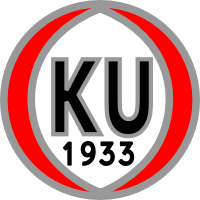   URHEILUKOULUN HELMI-MAALISKUUN TIEDOTEHarjoitukset helmikuussa tiistaisin klo 17.30-19.00 seuraavina päivinä:  7.2., 14.2. ja 21.2.Koulujen talviloman aikana viikolla 9,  28.2.-5.3.  ei ole harjoituksia kouluilla eikä hallillaSen jälkeen ti 7.3 harjoitukset normaalistila 11.2.2017 klo 18.00, Kuusankosken KalliosuojaPm-hallit T/P 11-15P13: 60m, 60m aj, 3-loikka		T13: 60m, 60m aj, 3-loikka
P11: 60m, 60m aj, 3-loikka		T11: 60m, 60m aj, 3-loikka
Kisoissa käsiajanotto!Ilmoittautuminen 7.2. mennessä harkoissa ryhmän vetäjälle.OMA KYYTI! (Jos ei ole omaa kyytiä koitetaan järjestää kyyti muiden seuran urheilijoiden kanssa.)ke 22.2 klo 18.00 SEURAKISAT RUONALAN HALLILLA.  Sarjat / lajitP13: 60m, 1000m, korkeus, pituus, kuula	T13: 60m, 1000m, korkeus, pituus, kuula P11: 60m, 1000m, kuula		T11: 60m, 1000m, kuulaP9: 1000m, pituus		T9: 1000m, pituusIlmoittautumiset 18.2 mennessä harkoissa ryhmän vetäjälle.la 18.3 klo 10.00 ALKAEN RUONALAN HALLILLAKymenlaakson avoimet Pm-hallikilpailutsarjat / lajit: P13: 1000m, korkeus, pituus, kuula		T13: 1000m, korkeus, pituus, kuulaP11: 1000m, korkeus, pituus, kuula		T11: 1000m, korkeus, pituus, kuulaIlmoittautumiset 14.3 mennessä harkoissa ryhmän vetäjälleJotta kilpailut pystytään järjestämään, on välttämätöntä, että saadaan toimitsijoita teistä vanhemmista.  Aiempaa kokemusta ei tarvita! Tule rohkeasti mukaan!Ilmoittaudu toimitsijaksi Timolle puh. 0503272567 tai sähköposti: timo.lehtinen@karhulanurheilijat.fiti 7.3., 14.3., 21.3., 28.3. harjoitukset normaalisti klo 17.30-19.00HUHTIKUUSTA tulee uusi tiedote!Tiedustelut: Lasse Rehvonen (halli) p.  0443330701Arja-Leena Vesa (koulut) p. 0400267003